Shelbyville ISDSchool MenuElementary  2019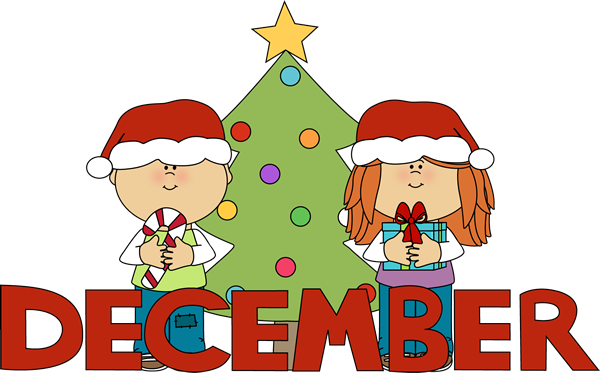   2019  2019  2019  2019936-598-7363MondayTuesdayWednesdayThursdayFridaywww.shelbyville.k12.tx.us2  Sausage Pancake3  Mini Cinnis4  Sausage Biscuit 5  Donut 6   KolachesBreakfast Served DailyChicken RingsMashed PotatoesGreen BeansFruit Choice / BreadMilk ChoicePizzaMixed VeggiesCelery Sticks /Peanut ButterFruit Choice/Milk ChoiceTaco SaladRefried BeansBroccoli / ranchFruit Choice / SalsaMilk ChoiceHot Ham & Cheese         SandwichBaked ChipsPickle SpearsCarrot Sticks RranchFruit Choice/Milk ChoiceBeefy NachosPinto BeansSteamed CornFruit ChoiceMilk Choice9  Ham & Toast10  Cinnamon Toast  11   Brk. Pizza 12 Sausage Pancake13   FrittatasChoice of breakfast entrée or assorted cereal, juice or fruit, 1% milk or fat-free chocolate milkSteak FingersMashed PotatoesSteamed CarrotsFruit Choice / BreadMilk ChoiceChicken FajitasRefried BeansBroccoli / ranchFruit / SalsaMilk ChoiceSalisbury SteakRice / GravySteamed YamsFruit / Wheat RollMilk ChoiceBBQ McRibBlack-eyed PeasScalloped PotatoesFruit ChoiceMilk ChoiceChili Cheese PieSteamed CornPinto BeansFruit ChoiceMilk Choice16  Sausage & Toast  17   Kolaches18   Pancakes19  Donut20  HolidayLunchesChoice of:Traditional MenuOrCorn DogsBaked BeansMac & CheeseFruity Jell-OMilk ChoiceTater Tot CasseroleTurnip GreensTomato & OkraFruit Choice / CornbreadMilk ChoicePepperoni PizzaMixed VeggiesCelery Sticks/ peanut butterFruit ChoiceMilk ChoiceTaco on BunSteamed CornLettuce. Tomato CupPinto BeansFruit Choice/Milk ChoiceAlternate Choice Daily23 Holiday24 Holiday25 Holiday26 Holiday27 HolidayAlternate Choices:PizzaChef SaladStuffed PotatoBrown Bag Special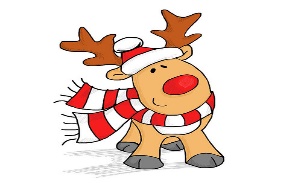           Merry      Christmas30 Holiday31 HolidayAll lunches served with Fruit, Vegetables and MilkThis institution is an equal opportunity provider.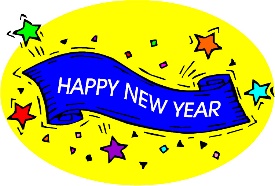 Menus are subject to change